ИНН 0261017707, КПП 026101001, р/с 03231643806314600100  отделение НБ РБ//УФК по РБ г.Уфа,		ОКПО 04277566, ОКТМО 80631460, БИК 018073401КАРАР                                                                          ПОСТАНОВЛЕНИЕ №  41                                                                                      от 15.11.2021 г.  Об утверждении муниципальной  программы «Энергосбережение и повышение энергетической эффективности в сельском поселении Сайрановский  сельсовет муниципального района Ишимбайский район Республики Башкортостан  на 2021-2023 годы с последующим развитием до 2030 года.   В соответствии с пунктом 2 статьи 7 Федерального закона от 23 ноября 2009 года № 261-ФЗ «Об энергосбережении и о повышении энергетической эффективности и о внесении изменений в отдельные законодательные акты Российской Федерации», постановляю:    1. Утвердить муниципальную программу «Энергосбережение и повышение энергетической эффективности в сельском поселении Сайрановский сельсовет муниципального района Ишимбайский район Республики Башкортостан        на 2021-2023 годы и на период до 2030 года: согласно приложению.    2. Установить, что в ходе реализации муниципальной  программы «Энергосбережение и повышение энергетической эффективности в сельском поселении Сайрановский сельсовет муниципального района Ишимбайский район Республики Башкортостан на 2021-2023 годы и на период до 2030 года», подлежат ежегодной корректировке мероприятия и объемы их финансирования с учетом возможностей средств бюджета поселения.    3. Настоящее постановление вступает в силу с момента его подписания и подлежит обнародованию в здании администрации сельского поселения Сайрановский сельсовет муниципального района Ишимбайский район Республики Башкортостан и на официальном сайте администрации сельского поселения Сайрановский сельсовет муниципального района Ишимбайский район Республики Башкортостан.     4. Контроль за выполнением данного постановления оставляю за собой.     Глава сельского поселения                                  Р.М.ВалиевПриложение № 1К постановлению администрации сельского поселения Сайрановский сельсовет МР Ишимбайский район РБПАСПОРТ ЦЕЛЕВОЙ ПРОГРАММЫ2. СОДЕРЖАНИЕ ПРОБЛЕМЫВ соответствии с Федеральным законом от 23.11.2009 года № 261-ФЗ «Об энергосбережении и о повышении энергетической эффективности и о внесении изменений в отдельные законодательные акты Российской Федерации» весь объем вырабатываемых, реализуемых и потребляемых топливно-энергетических ресурсов подлежит обязательному учету с использованием технических средств.       Повышение эффективности использования топливно-энергетических ресурсов на современном этапе является одной из важнейших задач экономического развития поселения.      В условиях роста тарифов на энергоносители актуальность проблемы экономного использования энергоресурсов непрерывно повышается.       Одним из направлений технических мероприятий по энергосбережению является внедрение приборов учета потребления энергоносителей, установка энергосберегающих приборов на объектах сельского поселения Сайрановский сельсовет муниципального района Ишимбайский район Республики Башкортостан.      Применение современных приборов энергосбережения позволяет определить фактическое потребление энергии и упорядочить взаиморасчеты между поставщиками и потребителями энергии. При этом платежи за потребленную энергию сокращаются, так как договорные расчетные нагрузки превышают фактическое потребление.     Кроме того, наличие узлов учета энергии дает возможность определить экономический эффект от внедрения других энергосберегающих мероприятий, связанных с регулированием и автоматизацией систем отопления, проведением работ по теплоизоляции,промывки и очистки, мероприятий по энергосбережению.                                   П. ЦЕЛИ И ЗАДАЧИ ПРГРАММЫ      Цель программы – рациональное использование топливно-энергетических ресурсов;      Снижение финансовой нагрузки на бюджет поселения по оплате потребляемых топливно-энергетических ресурсов.     Задачи программы:	     1. Повышение эффективности использования топливно-энергетических ресурсов.     2. Снижение затратной части местного бюджета путем сокращения оплаты за потребленные энергоресурсы с одновременным повышением уровня комфорта помещений     3. Повышение эффективности энергопотребления путем внедрения современных энергосберегающих технологий и оборудования.3. МЕХАНИЗМ РЕАЛИЗАЦИИ И ПОРЯДОК КОНТРОЛЯ ЗА ХОДОМ РЕАЛИЗАЦИИ ПРОГРАММЫРеализация программы обеспечивается за счет проведения программных мероприятий на следующих уровнях:- организации и учреждения;- органы местного самоуправления; - органы управления МО.Программные мероприятия в отдельно взятом учреждении реализует руководитель учреждения, он же контролирует расход, учет и передачу данных в вышестоящие организации.Управление реализацией программы осуществляет глава органа местного самоуправления. Координатор программы осуществляет: - координацию деятельности исполнителей по реализации мероприятий программы, рациональному использованию средств районного и местного бюджетов; - подготовку предложений по размерам и условиям предоставления субсидий; организацию информационной и разъяснительной работы по освещению целей и задач программы; - проведение мониторинга реализации программы; - подготовку отчетной информации о ходе реализации программы. 4. СИСТЕМА ПРОГРАММНЫХ МЕРОПРИЯТИЙПрилагаемая система энергосберегающей программы позволяет при сравнительно небольших первоначальных финансовых вложениях получить при длительной эксплуатации значительную экономию энергетических ресурсов, с учетом постоянного роста тарифов на энергоресурсы и значительную экономию бюджетных средств. Внедрять следует все мероприятия, имеющие срок окупаемости до 10 лет. Система программных мероприятий подразделяется на организационные и технические.Организационные мероприятия.I.1 Ведение мониторинга потребления ресурсов в учреждениях социальной сферы.I.2 Ежедневное ведение электронного журнала «Единого расчетно-энергетического центра».I.3 Заключение энергосервисного контракта.I.4 Проведение энергоаудита, составление энергетических паспортов бюджетных учреждений.II Технические мероприятия.В Сайрановском сельском поселении основной расход электрической энергии приходится на уличное освещение (200083 квт·ч) и насосные станции: Новоаптиковская насосная – 35489 квт·ч и Сайрановская насосная – 2662 квт·ч.Для уличного освещения предлагается использовать современные высококачественные светильники с зеркальным растром, укомплектованные электронной пускорегулирующей аппаратурой. В этом случае экономия составляет 30-35%, то есть, при заданном стандарте освещения потребление электрической энергии может быть снижено на 1/3.Экономия электрической энергии на силовых установках (насосные станции) может быть достигнута за счет использования регулируемого привода (частотный или параметрический). Как известно расход воды носит переменный характер, значит меняется электрическая нагрузка на электродвигатели. Применение регулируемого привода позволяет сэкономить 30-40% электроэнергии. Кроме того, обеспечивается «мягкий» пуск-остановка, снижается уровень шума.5. УПРАВЛЕНИЕ РЕАЛИЗАЦИЕЙ ПРОГРАММЫТекущее управление реализацией Программы осуществляет администрация Сайрановского поселения.Глава администрации контролирует выполнение программных мероприятий, целевое и эффективное использование средств, направляемых на реализацию Программы, осуществляет управление ее исполнителями, готовит ежеквартальные и ежегодные доклады о выполнении целевых показателей и программных мероприятий.Главным ответственным лицом за ежегодный контроль и ежеквартальный отчет энергопотребления и реализации энергосберегающих мероприятий является руководитель учреждения, эксплуатирующего помещения.6. ОЦЕНКА ЭФФЕКТИВНОСТИ ПРОГРАММЫРезультаты мероприятий Программы позволят: 1. Снизить нерациональные затраты и потери, влияющих на завышение потребления и расходов энергетических ресурсов. 2. Оценить ситуацию по потреблению ресурсов и планировать дальнейшие мероприятия по снижению их потребления. 3. Внедрять более эффективную для сельского поселения энергосберегающую технологию. 4. Увеличить сроки службы оборудования и оптимизировать его работу.5. Сократить затраты на ремонт оборудования.Приложение № 2Целевые показатели энергоэффективности Сайрановского сельского поселения МР Ишимбайский район РБГлава  администрации				                                   Р.М. ВалиевБашкортостан РеспубликаhыИшембай районымуниципаль районыҺайран  ауыл советыауыл биләмәhе хакимиәте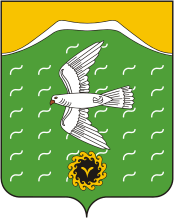 Администрация сельского поселенияСайрановский сельсоветмуниципального районаИшимбайский районРеспублики БашкортостанТөньяҡ  урамы, 8,Яңы  Әптек  ауылы, Ишембай районы, Башкортостан Республикаһы453222Тел.; 8(34794) 72-631, факс 72-631.Е-mail: sairansp@rambler.ru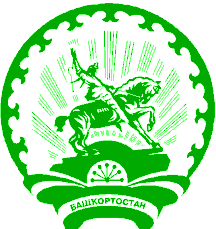 ул. Северная, 8,с.Новоаптиково, Ишимбайский район,Республика Башкортостан453222Тел.; 8(34794) 72-631, факс 72-631.Е-mail: sairansp@rambler.ru1Наименование программыЦелевая программа энергосбережения, повышения энергетической эффективности экономики и сокращению энергетических издержек в бюджетном секторе на территории сельского поселения Сайрановский сельсовет муниципального района Ишимбайский район на 2021-2030годы2Основание разработки программы- Федеральный закон от 23.11.2009г. № 261 - ФЗ «Об энергосбережении и о повышении энергетической эффективности».3Объем финансовых ресурсов, запланированных по  Программе              на 2021- 2030 годыФинансирование Программы осуществляется за счет средств местного бюджета в размере:                                    2021 год – 1 00 тыс.  руб.                        2022 год – 100 тыс. руб.                        2023 год – 100 тыс. руб.                                         Средства местных бюджетов, объемы и направления финансирования мероприятий программы определяются муниципальными нормативно-правовыми. Объемы расходования средств подлежат ежегодной корректировке в соответствии с решением представительного органа сельского поселения.3Муниципальный заказчик программыАдминистрация сельского поселения Сайрановский сельсовет  муниципального района Ишимбайский район  РБ4Координатор программыАдминистрация сельского поселения Сайрановский сельсовет  муниципального района Ишимбайский район РБ5Разработчики программыАдминистрация сельского поселения Сайрановский сельсовет  муниципального района Ишимбайский район РБ6Цели и задачи программыЦели программы:- создание организационных и правовых условий, экономических, административных и финансовых механизмов, обеспечивающих решение задач, постановленных Федеральным законом № 261 - ФЗ от 23.11.2009г. задачи программы.- достижение значений целевых показателей в области энергосбережения.- обеспечение учета всего объема потребляемых энергетических ресурсов.7Сроки реализации программы2021-2030гг.8Наименование основных исполнителей программных мероприятий- Администрация сельского поселения Сайрановский сельсовет  муниципального района Ишимбайский район РБ.- МУП «Ишимбайские электрические сети».- собственники жилых помещений многоквартирных жилых домов, расположенных на территории Сайрановского сельского поселения.9Источник финансирования- муниципальный бюджет.- фонд энергосбережения.- внебюджетные фонды.10Ожидаемые конечные результатыснижение потребления электроэнергии 11Целевые показатели программыЦелевые показатели в области энергосбережения отражены в приложении № 212Контроль за ходом реализации программыАдминистрация сельского поселения осуществляет:1. Контроль за соблюдением норм потребления в сопоставимых условиях.2. Заполнение электронного журнала потребления энергетических ресурсов с передачей данных в единый расчетно-энергетический центр г. Ишимбай.№ п/пПотребительВид энергииРазмерностьГодыГодыГоды№ п/пПотребительВид энергииРазмерность2018201920201Объекты культуры (Новоаптиковский СДК, Сайрановский СДК, Биксяновский СДК,Маломаксютовский СК)э/экВт·ч53627023114372Миникотельнаяэ/экВт·ч1340196619213Силовая нагрузка (насосные станции)э/экВт·ч2661333633381514Уличное освещениеэ/экВт·ч1285911857982000835Биксяновский ФАПэ/экВт·ч2091511251466Администрацияэ/экВт·ч893487512895